YEAR 5 Autumn Terms 1 & 2 WEEKLY SPELLING LISTS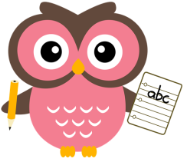 Final version October 2016AUTUMN TERM 1AUTUMN TERM 1AUTUMN TERM 1AUTUMN TERM 1AUTUMN TERM 1AUTUMN TERM 1AUTUMN TERM 1AUTUMN TERM 1WEEK 1WEEK 2 WEEK 3WEEK 4WEEK 5WEEK 6 WEEK 7Assessment4 words a dayWEEK 7Assessment4 words a dayofficialhindrancenuisanceenvironmentsufficientWEEK 7Assessment4 words a dayWEEK 7Assessment4 words a dayspecialbrillianthindrancenuisanceenvironmentWEEK 7Assessment4 words a dayWEEK 7Assessment4 words a dayartificialhesitanthesitantprofessionGovernmentWEEK 7Assessment4 words a dayWEEK 7Assessment4 words a daypartialhesitancytoleranttolerantprofessionWEEK 7Assessment4 words a dayWEEK 7Assessment4 words a dayconfidentialexpectanttoleranceinnocentinnocenceWEEK 7Assessment4 words a dayWEEK 7Assessment4 words a dayessentialexpectationdistanceinnocenceapparentWEEK 7Assessment4 words a dayWEEK 7Assessment4 words a dayAUTUMN TERM 2AUTUMN TERM 2AUTUMN TERM 2AUTUMN TERM 2AUTUMN TERM 2AUTUMN TERM 2AUTUMN TERM 2AUTUMN TERM 2WEEK 1WEEK 2WEEK 3WEEK 4 WEEK 5WEEK 6WEEK 7WEEK 8GovernmentsuggestavailablerefercommunitypersuadethoughtAdvice/adviseancientadorablevisiblyavailablereferredboughtstomachDevice/deviseshoulderlegiblephysicalphysicaltransferredawkwardawkwardLicense/licensedifferenceancientincrediblyincrediblyaverageploughenoughPractise/practiseconfidencecomfortablesuggestaveragepreferredcoughthoroughthoroughsoldiersoldiersensiblecommunityavailablethoughalthoughstomach